General:The purpose of this policy is to outline the selection process for representing NZ as an official. Criteria:To be selected to represent NZ internationally as an official you must meet two criteria’s. 1.	The criteria set out by the inviting body, whether that is for a major event like the World Cup, or 	the World Champs which are governed by the ITF Umpire Committee, or for a smaller event such 	as the Australian Nationals.  	It makes no difference whether travel is involved, as in the case where NZ hosted the World 	Champs in 2011. Common criteria required by the ITF will include, but is not limited to, your 	rank, qualification and experience.2.	The criteria set out by iTKD, ITFNZ which is outlined below.  Representatives must meet all of the criteria listed unless there are exceptional circumstances.Meet the approval of the iTKD, ITFNZ Tournament Advisory Group and a representative of 	the Technical Committee, in that they are of a suitable standard to represent NZ, whether 	they have been previously approved or not.  Hold a current iTKD or ITF umpires qualification relevant to the event they are applying forHave officiated at the NZ Nationals within the last 2 years or at a similar International 	TournamentBe a fully registered and paid up member of iTKD and ITF, including any instructor licenses that 	may applyHave been an active official on the NZ tournament circuit throughout the last two yearsHave trained with the NZ Squad for at least one training session over the last two yearsThere may be a capped number of officials required and/or allowed for an event, currently only the World Champs and the WorldCup. If there are more candidates than spaces available the following will also applyAllocation for the World Champs:Candidates will be allocated a place based on a 75-25 % ratio.  If there are 8 spaces allocated to NZ, then 6 of them will be filled with senior officials and 2 with junior officials. If there are no junior officials applying then all spaces will be allocated to senior officials. A senior official is defined by experience, ability, and qualifications, not by rank. Allocation for the World Cup: Candidates will be allocated a place based on a 75-25 % ratio.  If there are 8 spaces allocated to NZ, then 6 of them will be filled with junior officials and 2 with senior officials. If there are no junior officials applying then all spaces will be allocated to senior officials. A senior official is defined by experience, ability, and qualifications, not by rank. As a general rule, junior officials wanting to attend the World Champs should have previously attended the World Cup and preference will be allocated to those that have already been to the World Cup.Funding:Funding for travel expenses may or may not be available.Any available funding will be divided between the successful applicants equally.Funding cannot be received by the same person more than two years in a row.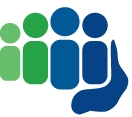 